В целях установления единых методологических подходов к определению оценки эффективности и результативности деятельности руководителей муниципальных унитарных предприятий муниципального района «Печора»  администрация  ПОСТАНОВЛЯЕТ:        1. Внести изменение в постановление администрации МР «Печора» от 09.07.2014     № 1037 «Об утверждении критериев оценки эффективности и результативности деятельности муниципальных унитарных предприятий муниципального района «Печора» для установления руководителям  предприятий  размера ежемесячной надбавки к должностному окладу и вознаграждения по результатам финансово – хозяйственной деятельности предприятия» :         1.1.   позицию 1.9. таблицы приложения к постановлению изложить в следующей редакции:«                                                                                                                             ».2. Настоящее постановление вступает в силу со дня подписания, подлежит размещению на официальном сайте администрации муниципального района «Печора». попопопоАДМИНИСТРАЦИЯМУНИЦИПАЛЬНОГО РАЙОНА« ПЕЧОРА »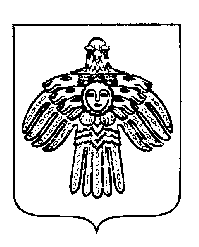 «ПЕЧОРА »  МУНИЦИПАЛЬНÖЙ  РАЙОНСААДМИНИСТРАЦИЯ ПОСТАНОВЛЕНИЕ ШУÖМПОСТАНОВЛЕНИЕ ШУÖМПОСТАНОВЛЕНИЕ ШУÖМ«  13  »  июня   2018 г.г. Печора,  Республика Коми	                            № 692      О внесении изменений в постановление администрации МР «Печора» от 09.07.2014  № 1037 «Об утверждении критериев оценки эффективности и результативности деятельности муниципальных унитарных предприятий муниципального района «Печора» для установления руководителям  предприятий  размера ежемесячной надбавки к должностному окладу и вознаграждения по результатам финансово – хозяйственной деятельности предприятия»О внесении изменений в постановление администрации МР «Печора» от 09.07.2014  № 1037 «Об утверждении критериев оценки эффективности и результативности деятельности муниципальных унитарных предприятий муниципального района «Печора» для установления руководителям  предприятий  размера ежемесячной надбавки к должностному окладу и вознаграждения по результатам финансово – хозяйственной деятельности предприятия»О внесении изменений в постановление администрации МР «Печора» от 09.07.2014  № 1037 «Об утверждении критериев оценки эффективности и результативности деятельности муниципальных унитарных предприятий муниципального района «Печора» для установления руководителям  предприятий  размера ежемесячной надбавки к должностному окладу и вознаграждения по результатам финансово – хозяйственной деятельности предприятия»1.9.Площадь помещений, переданных муниципальным унитарным предприятием в аренду или субаренду, в безвозмездное пользование, кв.мХВ отношении муниципальных предприятий за исключением  МУП «Рембыттехника»: уменьшение площади, переданной в аренду или субаренду, безвозмездное пользование к уровню предыдущего отчетного периода (площади не сдаются) – 5 баллов;увеличение площади, переданной в аренду или субаренду, безвозмездное пользование к уровню предыдущего отчетного периода  (на уровне предыдущего отчетного  периода) – 3 балла. В отношении МУП «Рембыттехника»: уменьшение площади, переданной в аренду или субаренду, безвозмездное пользование к уровню предыдущего отчетного периода – 0 баллов;увеличение площади, переданной в аренду или субаренду, безвозмездное пользование уровню к предыдущего периода  (на уровне предыдущего периода )– 5 баллов.Отчет о выполнении плана финансово-хозяйственной деятельности предприятия и по информации предприятияГлава муниципального района-руководитель администрации                                                                                      
                                            Н.Н. Паншина